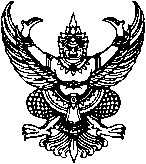 บันทึกข้อความส่วนราชการกลุ่มงานอำนวยการ งานธุรการ  ศูนย์ส่งเสริมการเรียนรู้อำเภอ..................................... โทร. .........................................ที่  ศธ 07077/......................................		วันที่......................................................................       เรื่อง  ขออนุญาตใช้รถยนต์ส่วนตัวเดินทางไปราชการเรียน  ผู้อำนวยการสำนักงานส่งเสริมการเรียนรู้จังหวัดร้อยเอ็ด	ข้าพเจ้า............................................................................... ตำแหน่ง....................................................................เพื่อไปราชการเรื่อง ........................................................................................................................................................................................................................................................................................................................................................สถานที่................................................................................................................................................................................ระหว่างวันที่...................เดือน.......................พ.ศ....................ถึงวันที่.................เดือน...........................พ.ศ....................และขออนุญาตใช้รถยนต์ส่วนตัว หมายเลขทะเบียน..............................................................โดยออกเดินทางจาก............................................................................ถึง.....................................................................รวมระยะทาง ไป - กลับ                   จำนวน...........................กิโลเมตรๆละ 4 บาท เป็นเงิน....................................บาท เหตุผลที่ขอใช้รถยนต์ส่วนตัว.........................................................................................................................................................................................มีผู้เข้าร่วมเดินทาง จำนวน.............................คน	จึงเรียนมาเพื่อโปรดพิจารณา	ลงชื่อ................................................ผู้ขออนุญาต              (......................................................)           ความเห็นผู้บริหารสถานศึกษา				   ความเห็นรองฯ สกร.จังหวัดร้อยเอ็ด	      	...................................................				   …………………………………………………	…………………………………………….				   …………………………………………………(ลงชื่อ).....................................................				(ลงชื่อ)....................................................      (......................................................)				     (......................................................)ผู้อำนวยการ สกร.อำเภอ........................			        ความเห็นผู้อำนวยการ สกร.จังหวัดร้อยเอ็ด 					        อนุญาต            ไม่อนุญาต                    